1° CONVEGNO FERROVIARIO DELLE ALPI LIGURI CEVA (CN) - 22 SETTEMBRE 2019La finalità del Convegno è di raccogliere e sintetizzare argomentazioni e valutazioni sulle ferrovie della regione ligure alpina (Ceva – Mondovì – Cuneo – Ventimiglia – Savona – Ceva – Ormea), per individuare se e come possano essere adeguate nel realistico e sostenibile perseguimento di obiettivi che paiono ormai condivisi a livello sovraregionale: riequilibrio modale strada – ferrovia (basti ricordare il valico di Ventimiglia e la prossima attivazione della Piattaforma Maersk), riduzione dell’incidentalità stradale e miglioramento della qualità della vita, riqualificazione dell’offerta turistica, contenimento del consumo di suolo, riduzione della dicotomia litorale / entroterra, ripopolamento di aree montane.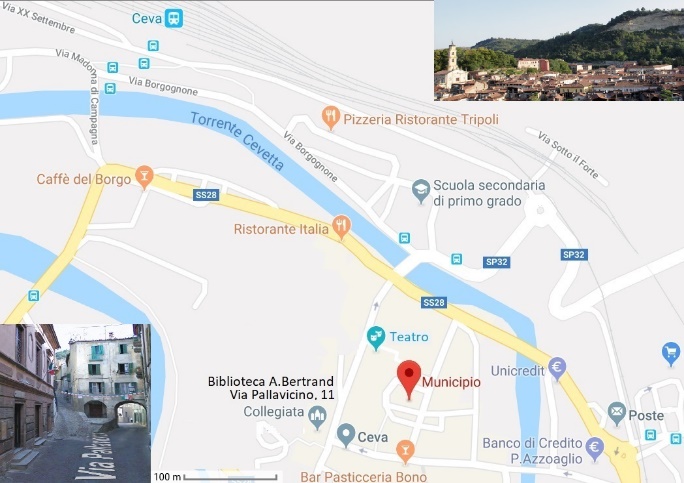 Il Convegno si svolge nella Biblioteca Civica Aloysius Bertrand di Ceva, in Via Pallavicini 11, che si trova a soli 600 m dalla stazione RFI di Ceva.PROGRAMMAPROGRAMMAPROGRAMMAore 10:00–Saluti istituzionali (lettura messaggio dell’Assessore Berrino)ore 10:10–Presentazione del convegno (Comitato Treno Alpi Liguri), moderato da G. Rinaudoore 10:15–Inquadramento trasportistico (Ing. A. Marinoni, Studio InItinere)ore 10:40–Un ramo che attende anastomosi da oltre 110 anni (Ing. R. Borri, Medico Chirurgo)ore 11:10–Le ferrovie dell’arco alpino tra Savona e il Piemonte: cerniera di collegamento del Nord – Ovest (Ing. F. E. Misso)ore 11:45–Il valico Garessio – Albenga e la tramvia costiera Ingauna (S. Sibilla, Comitato TAL)ore 12:15–Un primo dibattito, a conclusione della mattinataore 14:00–Un treno tra Alpi ed Appennini? (D. Bruno, Verdi Savonesi)ore 14:30–Potenzialità della ferrovia nel sistema di Valico di Tenda (Ing. S. Sibilla, Milano)ore 14:55–Linee di valico e possibilità per il Savonese (Ing. F. Mazzetta; Savona)ore 15:20–Raccolta di contributi e comunicazioni ulterioriore 15:45–Tavola rotonda sul tema: Un ruolo attivo per le Alpi Liguri nel riparto modale strada – ferrovia; modera A. Fornaroli, Mobility Managerore 16:30–Chiusura lavori